VIRGINIA GOMES 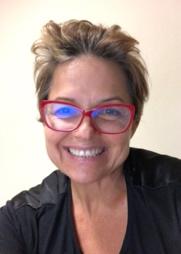 4650 Van Buren Street, apt517, Riverdale Park, MD, 20737 Cell: 954/540-0972 Email: vigomes@umd.edu								                   linkedin.com/in/virginia-gomes-250811107/My Deepest Belief: I believe education is the most important asset a person can pursue in life. Through quality education a person will understand their calling and ways to ultimately improve their lives and the lives of others. I also know in my core that Cooperation and Solidarity should be the premises of a quality and equitable education.EDUCATION PhD, University of Maryland - International Education Policy –  in progress. Dissertation tittle:  From Individualism and Competition to Cooperation and Solidarity: An Educational - and Life - Transformation in Ceará, Brazil.    2011 - M.Ed., Florida Atlantic University. Major: Social Foundations: Multicultural Education   2000 – M.B.A., Fundação Getúlio Vargas/Brazil 1994 - B.S., State University of Ceara/Brazil. Major: Business Administration  EMPLOYMENT Graduate Assistant at College of Education in the International Education Policy Department at University of Maryland – July 2021 to present (ends July 31st 2024)College Advisor at College Academy – August 2012 – June 2020 - Advise students on their new college path after high school, including choosing a university, major, application requirements, financial aid, and scholarships. Communicated with parents, organized college tours and scholarship seminars.  AWARDS 2021, 2022 and 2023 - College of Education Scholarship2020 – University of Maryland Dean’s Fellowship from the Graduate School and Departmental Fellowship 2019 – Staff of Character for Broward County – Sun Sentinel award 2015 - Ross Roberts Broward County Mentor of the Year 2015 – Ford Salute to Education Program JOURNAL ARTICLESJing Lin, Amanda Fiore, Erin Sorensen, Virginia Gomes, Joey Haavik, Maha Malik, Shue-kei Joanna Mok, Jordan Scanlon, Emmanuel Wanjala & Anna Grigoryeva (2023) Contemplative, holistic eco-justice pedagogies in higher education: from anthropocentrism to fostering deep love and respect for nature, Teaching in Higher Education, 28:5, 953-968, DOI: 10.1080/13562517.2023.2197109Jing Lin, Erin Sorensen, Virginia Gomes & Denise McHugh (2023) Love as the Foundation for Reconciliation and Peace: Embodying Interconnection and Oneness through Contemplative Education, Peace Review, DOI: 10.1080/10402659.2022.2162335BOOK CHAPTERLin, J., Gomes, V., Haavik, J., Malik, M., Mok, J., Scanlon, J., Wanjala, E. & Grigoryeva, A. (2023). Disrupting Hierarchies for New Landscapes of Learning by Action: Experiences and Reflections From a Climate Change Course. Amani Williams, H., Huskić, H., Noto, C. Disrupting Hierarchy in Education. Teachers College Press.CONFERENCES2024 - CIES Conference - Comparative and International Education Symposium Conference. Miamo, FL  March 09-14. Cooperative Learning and Social Movements – An Idea Worth Fighting For (Paper Presentation). The Soul of Education: Building a safe space to ask and answer important questions and build community ( Special Session, Workshop).2023 – CIES Conference - Comparative and International Education Symposium Conference – Feb 14-22 Highlighted Session: The Power of Contemplative Learning for Integrating our Body, Heart, Mind and Spirit, and for Radical Re-envisioning of Education. Washington DC.2023 -Essay for CIES theme - Educating and Embodying Deep Values for a More Equitable World for both Humans and Beyond Humans – click to read2023 (April 13-16 ) – AERA Conference - Tackling Climate Change through Critical, Contemplative, and Transformative Experiential Teaching and Learning. Chicago2022 - Student Research Symposium - Coping with Covid: The Experiences of Students from a Cooperative Learning School in Rural Brazil During the Covid-19 Pandemic – College of Education UMD 2021 -  Graduate Student Research Conference  - Education Transformation: A Solution Through Cooperative Learning in Rural Latin America - Online2021 - 4th World Council of Comparative Education Societies Symposium - Coping with COVID: The Experiences of Students from a Cooperative Learning School in Rural Brazil During the Covid -19 Pandemic - OnlinePODCASTSPODCAST (May 2023): A Candid Conversation on Catholicism. PODCAST (May 2023): A Candid Conversation about Privatization of Education. FOREIGN LANGUAGESFrench - fluent         Portuguese - fluent (native)         Spanish - communicates well  PART-TIME TEACHING EXPERIENCEBOSS Program at Children Service Council of Broward Consultant/Trainer - July 2016 – July 2018. Monthly post-secondary opportunities training meetings with 12 Best Opportunity for Student Success (BOSS) coaches. ESOL Instructor – Broward College, Florida – Project Renew for Refugees – January 2012 – August 2012 Adjunct Professor part-time – Florida Atlantic University – Cross Cultural Management – Summer 2004 PAST - PRESENT VOLUNTEER WORK/MEMBERSHIP in the last 10 yearsMovimento PRECE, Pentecoste, Brazil – Researcher and member since Fall 2020 The Alternatives Project – www.thealternativesproject.org – Facilitation group member since 2022Comparative and International Education Society(CIES) - member since 2021American Educational Research Association – AERA – member since 2023UMD College of Education IEP Board Member – 2020 to presentUMD HESI Preview Programming/WebTech Committee – 2021  - 2022 – 2023 - 2024